S2e-Leitlinieder undErläuterung: Hier ist Platz  für die Logos der federführenden und der beteiligten Fachgesellschaften. Version:  Anwendungshinweis zur Nutzung des Template. Bitte nach Fertigstellung löschen: Das Template soll Sie bei der Gestaltung Ihrer S2e-Leitlinienerstellung und Aktualisierung unterstützen. Es bietet eine Rahmenvorlage für die Endredaktion und ist ergänzt durch:Beispieltexte und Erläuterungen. Diese sind durch Überschriften in Kapitälchen markiert und grau hinterlegt. Beispieltexte sind als Rohmuster zu verstehen. Bitte bearbeiten Sie diese individuell und löschen Sie nicht verwendete Textpassagen im Rahmen der Endredaktion!Erläuterungen sind nur als Hilfe für die Redaktion zu verstehen. Bitte löschen Sie diese im Rahmen der Endredaktion!Texteingabefelder sind an verschiedenen Stellen in diesem Dokument zu Ihrer Arbeitserleichterung hinterlegt. Sie erkennen sie an der roten Schriftfarbe und dem Hinweis „Bitte geben Sie hier folgende Informationen ein“. Wenn Sie in ein Textfeld klicken, erscheint direkt über dem Textfeld eine kleine Registerkarte mit einem Hinweis, was Sie in das Feld eintragen können.HerausgebendeFederführende Fachgesellschaft Erläuterung: Bitte nennen Sie hier Namen und Kontakt der federführenden FG – bei mehrfacher Federführung bitte aller federführenden FG. Bitte wie folgt zitieren:ERläuterung:Federführende Fachgesellschaft:Titel der Leitlinie:Auflage/Version Datum:Verfügbar unter: Link zur Seite Der Leitlinie bei der AWMFZugriff am (Datum):Was gibt es Neues?Erläuterung: bitte nennen sie hier alle wesentlichen Neuerungen der aktualisierung mit hinweis auf überarbeitete kapitel/empfehlungen der vorherigen auflage der leitlinie. Falls es sich um eine Ersterstellung einer LL handelt entfällt dieser Punkt.Die wichtigsten Empfehlungen auf einen Blick Herausgebende	1Was gibt es Neues?	1Die wichtigsten Empfehlungen auf einen Blick	11.	Geltungsbereich und Zweck	31.1 Zielsetzung und Fragestellung	31.2 Versorgungsbereich	31.3 Patient*innenzielgruppe	31.4 Adressaten	31.5 Weitere Dokumente zu dieser Leitlinie	32.	Beispielkapitel	33.	Wichtige Forschungsfragen	64.	Zusammensetzung der Leitliniengruppe	64.1 Leitlinienkoordinator*in/Ansprechpartner*in	64.2. Beteiligte Fachgesellschaften und Organisationen	74.3 Patient*innen/Büger*innenbeteiligung	74.4 Methodische Begleitung	85. Informationen zu dieser Leitlinie	85.1 Methodische Grundlagen	85.2 Systematische Recherche und Auswahl der Evidenz	85.3 Kritische Bewertung der Evidenz	85.4 Konsensfindung	95.5 Empfehlungsgraduierung und Feststellung der Konsensstärke	96. Redaktionelle Unabhängigkeit	106.1 Finanzierung der Leitlinie	106.2 Darlegung von Interessen und Umgang mit Interessenkonflikten	107. Externe Begutachtung und Verabschiedung	118. Gültigkeitsdauer und Aktualisierungsverfahren	119. Verwendete Abkürzungen	1110. Literaturverzeichnis	12Geltungsbereich und Zweck1.1 Zielsetzung und Fragestellung1.2 Versorgungsbereich1.3 Patient*innenzielgruppe1.4 AdressatenErläuterung: Adressaten, die nicht direkt an der Leitlinienerstellung beteiligt waren, bitte wie folgt aufführen:Beispieltext: ...und zur Information für [hier FG und Organisation nennen für die die LL auch gilt]. 1.5 Weitere Dokumente zu dieser LeitlinieErläuterung: Nach den Vorgaben des AWMF-Regelwerks (Version 1.1) ist für die Erstellung dieser Leitlinie ein Leitlinienreport und eine standardisierte Zusammenfassung der Angaben zu den Interessen, sowie Angaben zur Bewertung und zum Umgang mit Interessenkonflikten erforderlich. Wünschenswert ist weiterhin eine Kurzversion, in der ausschließlich die Empfehlungen und wichtige Tabellen/Abbildungen zusammengefasst sind und eine Patienteninformation in laienverständlicher Sprache. hilfreich ist auch ein Foliensatz.Beispieltext: Leitlinienreport mit Evidenztabellen (Evidenztabellen geg. als extra Dokument)KurzversionPatientenversionFoliensatzErläuterung: Bitte hier link zur AWMF-Seite (Leitliniendetailansicht) einfügen .BeispielkapitelErläuterung: 
Diese Kapitelvorlage dient Ihrer Orientierung und zeigt beispielhaft das Vorgehen bei der Erstellung und Aktualisierung einer Leitlinie auf. Bitte prüfen Sie selbst, welche Angaben im Hintergrundtext ggf. zusätzlich erforderlich sind. 
Es sollte für jede Empfehlung einen Hintergrundtext geben. Ggf. einleitend Darstellung der SChlüsselfrage(N) nach PICO und/oder einleitende  Sätze wie: Dieses Kapitel behandelt die Diagnostik/Therapie des xxx. Zugrunde gelegt wurden die Empfehlungen der Leitlinie(n)… Für x weitere Empfehlungen wurde Literatur aus einer Recherche von Leitlinien/systematischen Reviews/Metaanalysen zugrunde gelegt. X Empfehlungen wurden im Expertenkonsens formuliert. Empfehlung BEISPIEL 1: Evidenzbasierte Leitlinienempfehlung mit Angabe der Evidenzgrade nach Oxford 2011 (Erläuterung siehe AWMF -Regelwerk)BEISPIEL 2: Evidenzbasierte Leitlinienempfehlung mit Angabe der Evidenzqualität nach GRADE (Erläuterung siehe AWMF Regelwerk)Beispiel 3: Leitlinienempfehlung auf Basis eines Expertenkonsenses (Erläuterung siehe AWMF Regelwerk)Beispiel 4: Evidenzbasierte(s) Aussage ((Statement) Erläuterung siehe AWMF-Regelwerk)BEISPIEL 5: Leitlinienempfehlung mit Adaptation einer bestehenden Leitlinienempfehlung  HintergrundtextErläuterung: Bitte begründen Sie hier Ihre Empfehlung Anhand folgender Punkte.Darlegung der Evidenzgrundlage
Begründung des Empfehlungsgrades mit Darlegung der Abwägung von Nutzen und Schaden der Intervention
Gegebenenfalls weitere Gründe für den Empfehlungsgrad und/oder Wiedergabe wichtiger DiskussionspunkteGegebenenfalls Nennen von Personengruppe, auf die die Empfehlung nicht zutrifft/Alternativen Gegebenenfalls Angaben zur qualitativ guten DurchführungWichtige Forschungsfragen Erläuterung: Bitte nennen Sie hier die wichtigsten klinisch relevanten Forschungsfragen aus Sicht der Leitliniengruppe, hilfreich ist das PICO Format.Zusammensetzung der Leitliniengruppe4.1 Leitlinienkoordinator*in/Ansprechpartner*in Leitlinienkoordinator*in:Leitliniensekretariat:4.2. Beteiligte Fachgesellschaften und Organisationen Tabelle 1: Mitglieder der LeitliniengruppeBeispieltext:An der Leitlinienerstellung haben die  nicht teilgenommen. Diese wurden zu Beginn der Leitlinienerstellung angefragt, konnten aber  und somit konnten keine Mandatsträger zur Leitlinienerstellung entsendet werden.4.3 Patient*innen/Büger*innenbeteiligungBeispieltext 1  Die Leitlinie wurde unter direkter Beteiligung von Patienten (vertreter*innen) erstellt. Herr/Frau  war/waren stimmberechtigt und vom  bis  an der Erstellung der Leitlinie beteiligt. (Falls mehrere Patientenvertreter*innen bitte namentlich nennen).
oder, falls keine direkte Beteiligung: [hier darlegen wie die Patient*innen beteiligt waren bzw. wie die Patientenperspektive berücksichtigt wurde].Beispieltext 2 Patient*innen wurden an der Erstellung der Leitlinie nicht beteiligt, da [hier darlegen, warum Patienten nicht beteiligt wurden z.B., weil die Patient*innenorganisation xx eine Teilnahme abgelehnt hat; es für das Thema keine Patient*innenorganisation gibt etc. Bitte legen Sie alternativ dar, wie die Patient*innenperspektive berücksichtigt haben z.B. orientierende Literatursuche, Befragung.]4.4 Methodische Begleitung Beispieltext: Bei der Erstellung/Aktualisierung wurde die Leitlinie durch  , AWMF Leitlinienberater*in, methodisch begleitet. 5. Informationen zu dieser Leitlinie5.1 Methodische GrundlagenBeispieltext:Die Methodik zur Erstellung dieser Leitlinie richtet sich nach dem AWMF-Regelwerk (Version 1.1 vom 27.02.2013).Quelle: Arbeitsgemeinschaft der Wissenschaftlichen Medizinischen Fachgesellschaften (AWMF) - Ständige Kommission Leitlinien. AWMF-Regelwerk „Leitlinien“. 1. Auflage 2012.http://www.awmf.org/leitlinien/awmf-regelwerk.html
5.2 Systematische Recherche und Auswahl der EvidenzBeispieltext:Eine ausführliche Beschreibung zur Recherche und Auswahl der Evidenz finden Sie im Leitlinienreport dieser Leitlinie. Geg.: Die Grundlage für die Aktualisierung der Leitlinie bildet die bestehende Leitlinie sowie [hier update Recherche] nennen. 5.3 Kritische Bewertung der EvidenzErläuterung: Bitte hier beschreiben nach welchen Kriterien die kritische Bewertung erfolgte Und welches Evidenzbewertungssystem verwendet wurde. Im Falle einer Aktualisierung bitte beschreiben, ob das Evidenzbewertungssystem wie bisher in der Leitlinie weiter verwendet wurde und ggf. das neue System ergänzen. 5.4 KonsensfindungErläuterung: Die strukturierte Konsensfindung ist kein formales Kriterium einer S2e Leitlinie. Falls Sie eine strukturierten Konsensfindung duchgeführt haben, nennen Sie diese bzw. nennen Sie den infomellen KonsenS. 5.5 Empfehlungsgraduierung und Feststellung der KonsensstärkeFestlegung des EmpfehlungsgradesErläuterung: Neben der methodisch aufbereiteten Evidenz werden bei der Graduierung der Empfehlung die klinische Erfahrung und die Patientenpräferenz berücksichtigt. Zusätzlich werden weitere Kriterien wie Konsistenz der Studienergebnisse; klinische Relevanz der Endpunkte und Effektstärken; Nutzen-Schaden-Verhältnis; ethische, rechtliche, ökonomische Verpflichtungen; Patientenpräferenzen;  Anwendbarkeit auf die Patientenzielgruppe und das deutsche Gesundheitssystem, Umsetzbarkeit im Alltag/in verschiedenen Versorgungsbereichen  bei der Graduierung der Empfehlung berücksichtigt. Beispieltext:In Tabelle 2 ist die verwendete Empfehlungsgraduierung dargestellt.Tabelle 2 Beispiel 1: Dreistufiges  Schema zur Graduierung von Empfehlungen Tabelle 2 Beispiel 2: Zweistufiges Schema zur Graduierung von Empfehlungen nach GRADEFeststellung der KonsensstärkeErläuterung: Die Konsensstärke wird in der Regel nur angegeben, falls Sie die Empfehlungen und Statements in einem srukturierten Konsensverfahren verabscheidet haben. Bitte löschen Sie diesen Punkt , falls dies nicht erfolgte.Beispieltext: Die Konsensstärke wurde gemäß Tabelle 3 klassifiziert.Tabelle 3: Feststellung der Konsensstärke6. Redaktionelle Unabhängigkeit6.1 Finanzierung der Leitlinie6.2 Darlegung von Interessen und Umgang mit Interessenkonflikten Bitte Erläutern Sie, nach der gültigen Regel vom 17.01.2018 die Dokumentation der Interessen, Bewertung  der Interessenund und das Management der Interessenkonflikte.http://www.awmf.org/fileadmin/user_upload/Leitlinien/Werkzeuge/20180117_AWMF-Regel_Interessenkonflikte_V2.4.pdf Beispieltext: Die Angaben zu den Interessen wurden mit dem AWMF-Formblatt von 2018 erhoben und von  auf einen thematischen Bezug zur Leitlinie bewertet. Als geringer Interessenkonflikt wurde [] , als moderater/hoher Interessenkonflikt ] kategorisiert. Ein moderater Interessenkonflikt hatte eine Stimmenthaltung zur Konsequenz . Ein hoher Interessenkonflikt führte zum Ausschluss von der Beratung und Abstimmung zum betreffenden Thema. Als protektive Faktoren, die einer Verzerrung durch Interessenkonflikte entgegenwirken, können die pluralistische Zusammensetzung der Leitliniengruppe, die strukturierte Konsensfindung unter neutraler Moderation, die Diskussion zu den Interessen und Umgang mit Interessenkonflikten zu Beginn der Konsenskonferenz und eine öffentliche Konsultationsfassung gewertet werden. 7. Externe Begutachtung und VerabschiedungBitte Erläutern Sie, ob und wie eine externe Begutchtung (z.b. in form eines peer Reviews oder ggf. eine öffentliche Konsultation) erfolgt ist. Falls die Leitlinie zur Konsultation online stand, geben Sie bitte an, wielange und wo die Leitlinie online stand, ob es Kommentare gab und falls ja, ergänzen Sie im Leitlinienrport tabellarisch wie damit umgegeangen wurde. Bitte ergänzen Sie die Verabschiedung durch die Vorstände der beteiligten Fachgesellschaften.Beispieltext:Die Leitlinie wurde im Zeitraum von  bis  von den Vorständen der beteiligten Fachgesellschaften verabschiedet. 8. Gültigkeitsdauer und Aktualisierungsverfahren Beispieltext: Die Leitlinie ist ab  bis zur nächsten Aktualisierung voraussichtlichlich bis  gültig (Hinweis: Die Gültigkeitsdauer beträgt maximal 5 Jahre und ist abhängig vom eingeschätzten Aktualisierungsbedarf. Living Guidelines sind maximal 12 Monate gültig). Kommentare und Hinweise für den Aktualisierungsprozess sind ausdrücklich erwünscht und können an das Leitliniensekretariat gesendet werden.9. Verwendete Abkürzungen 10. LiteraturverzeichnisErläuterung: Wenn Sie mit allen Arbeiten an der Leitlinie fertig sind, aktualisieren Sie bitte das Inhaltsverzeichnis!  Versionsnummer: 					X.Y.Erstveröffentlichung:					YYYY/MM/DDÜberarbeitung von: 					YYYY/MM/DDNächste Überprüfung geplant: 			YYYY/MM/DDAutorisiert für elektronische Publikation: AWMF onlinepubliziert bei: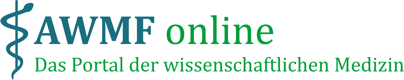 AWMF-Register Nr.nnn/mmmKlasse:2ex.1Empfehlung Neu/Modifiziert/Geprüft Stand (Jahr) Empfehlungsgrad z.B. A ⇑⇑ Evidenzgrad 1 Literatur: hier die Literaturzitate nennen, die die Empfehlung begründen. [Zitat 1, Zitat 2, Zitat 3]Literatur: hier die Literaturzitate nennen, die die Empfehlung begründen. [Zitat 1, Zitat 2, Zitat 3]x.2Empfehlung Neu/Modifiziert/GeprüftStand (Jahr) Empfehlungsgrad:      z.B. B ⇑Qualität der Evidenzz.B. Mortalität: niedrig ⊕⊕⊝⊝ z.B. Schmerz: moderat  ⊕⊕⊕⊝ hier die Literaturzitate nennen, die die Empfehlung begründen. [Zitat 1, Zitat 2, Zitat 3]hier die Literaturzitate nennen, die die Empfehlung begründen. [Zitat 1, Zitat 2, Zitat 3]x.3Empfehlung Neu/Modifiziert/GeprüftStand (Jahr)EKx.4StatementNeu/Modifiziert/GeprüftStand (Jahr)Evidenzgrad: Hier die Literaturzitate nennen, die das Statement begründet. [Zitat 1, Zitat 2, Zitat 3]Hier die Literaturzitate nennen, die das Statement begründet. [Zitat 1, Zitat 2, Zitat 3]x.5Empfehlung Neu/Modifiziert/Geprüft Stand (Jahr)Empfehlungsgrad:Leitlinienadaptation
Evidenzgrad:Leitlinienadaptation: hier die Leitlinie benennen, aus der die Empfehlung stammt und in Klammern die dort genannten Literaturzitate [Zitat 1, Zitat 2, Zitat 3]Falls neue, relevante Literatur zur gleichen Frage in einer Aktualisierungsrecherche identifiziert wurde, diese auch nennen. [Zitat 4, Zitat 5, Zitat 6]Leitlinienadaptation: hier die Leitlinie benennen, aus der die Empfehlung stammt und in Klammern die dort genannten Literaturzitate [Zitat 1, Zitat 2, Zitat 3]Falls neue, relevante Literatur zur gleichen Frage in einer Aktualisierungsrecherche identifiziert wurde, diese auch nennen. [Zitat 4, Zitat 5, Zitat 6]Mandatstragende Fachgesellschaft/ OrganisationZeitraum     bis       bis       bis       bis       bis       bis       bis       bis       bis       bis       bis   Weitere Teilnehmende Funktion & Fachgesellschaft/ OrganisationZeitraum    bis       bis       bis   EmpfehlungsgradBeschreibungAusdrucksweiseSymbol (fakultativ)AStarke EmpfehlungSoll /Soll nicht⇑⇑ / ⇓⇓BSchwache EmpfehlungSollte /sollte nicht⇑ / ⇓0Empfehlung offenKannerwogen/verzichtet werden⇔EmpfehlungsgradBeschreibungAusdrucksweiseSymbol (fakultativ)1Starke EmpfehlungWir empfehlen/ empfehlen nicht⇑⇑ / ⇓⇓2Empfehlung Wir schlagen vor/ schlagen nicht vor⇑ / ⇓Klassifikation der KonsensusstärkeKlassifikation der KonsensusstärkeStarker Konsens> 95% der StimmberechtigtenKonsens>75-95% der StimmberechtigtenMehrheitliche Zustimmung>50-75% der StimmberechtigtenKeine mehrheitliche Zustimmung<50% der StimmberechtigtenDie AWMF erfasst und publiziert die Leitlinien der Fachgesellschaften mit größtmöglicher Sorgfalt - dennoch kann die AWMF für die Richtigkeit des Inhalts keine Verantwortung übernehmen. Insbesondere bei Dosierungsangaben sind stets die Angaben der Hersteller zu beachten!